Załącznik nr 1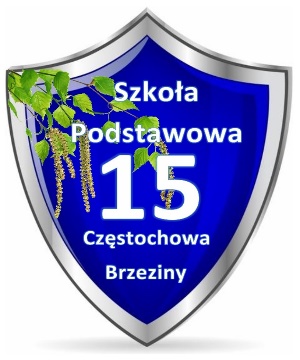 		POWIATOWY KONKURS         WIEDZOWO - PLASTYCZNY    			„BEZPIECZNA DROGA DO SZKOŁY”	Szkoła Podstawowa nr 15 w Częstochowie ogłasza XV edycję konkursu o bezpieczeństwie na drodzetermin konkursu 14 listopada 2023 rokCele konkursu:- kształtowanie prawidłowych nawyków bezpiecznego poruszania się po drogach;- kształtowanie kreatywności i wrażliwości artystycznej;- propagowanie wiedzy o zasadach ruchu drogowego (znaki drogowe pionowe i poziome, poruszanie się po skrzyżowaniach, obowiązkowe wyposażenie roweru, manewry na drodze, poruszanie się pieszych, pierwsza pomoc przedmedyczna – zakres materiału dot. ruchu drogowego, podręcznik do Techniki kl. IV);- wdrażanie do wyrażania sytuacji realnych za pomocą środków plastycznych.ZASADY UCZESTNICTWA W KONKURSIE:Konkurs adresowany jest do uczniów szkół podstawowych klas III – VI, każda ze szkół wyznacza dwuosobowe drużyny, które będą wykonywały wspólnie pracę plastyczną i rozwiązywały test wiedzy. Nad przebiegiem konkursu czuwać będzie jury powołane przez organizatorów.Konkurs składa się z dwóch części: plastycznej i wiedzowej. W pierwszej części drużyny rozwiązują test wiedzy związany z zasadami ruchu drogowego, przygotowany przez organizatorów, natomiast w drugiej części, uczniowie wykonują na miejscu prace plastyczne nt. „Ja w drodze do szkoły” ze szczególnym  uwzględnieniem znaków drogowych pionowych i poziomych, Drużyny przywożą ze sobą materiały plastyczne (kredki, farby, pastele i inne materiały niezbędne do wykonania prac), technika prac dowolna, organizator dostarcza arkusze papieru (format A2). Czas przeznaczony na rozwiązanie testu – 30 min, czas wykonania pracy plastycznej 60 min.Prace plastyczne oraz test wiedzy będą oceniane w dwóch kategoriach:	I kategoria - kl. III - IV II kategoria - kl. V – VI				Zgłoszenie uczniów do konkursu należy przesłać drogą elektroniczną do dnia 9.11.2023 r. na adres e-mail: cichocka.sylwia1@wp.plW zgłoszeniu należy podać imię i nazwisko uczniów, nazwę szkoły, imię i nazwisko nauczyciela oraz telefon kontaktowy.W dniu konkursu należy dostarczyć organizatorom podpisane przez opiekunów oświadczenie (załącznik nr 3).Termin konkursu: 14 listopada 2023 r.:Rozpoczęcie konkursu - godz. 9.00, Szkoła Podstawowa nr 15 im. Polskich Noblistów w Częstochowie, ul. Wirażowa 8.Planowany czas zakończenia godz. 11.30 (wręczenie dyplomów i nagród laureatom).Wyniki konkursu opublikowane zostaną na stronie internetowej Szkoły Podstawowej nr 15 im. Polskich Noblistów w Częstochowie w dn. 15.11.2023 r. https://spnr15.edupage.org/Nagrodzone prace plastyczne będzie można oglądać na wystawie pokonkursowej w Szkole Podstawowej nr 15 im. Polskich Noblistów w Częstochowie.Serdecznie zapraszamy do udziału w konkursie!Organizatorzy:Szkoła Podstawowa nr 15w Częstochowie ul. Wirażowa 8tel. 034 369 91 15mgr Sylwia Cichocka, mgr E. Meus, mgr Dorota Biczak, mgr Karolina Puchała, mgr Anita Grabara        ZAŁĄCZNIK  NR 2DO REGUALMINU KONKURSUKLAUZULA INFORMACYJNA DOTYCZĄCA PRZETWARZANIA DANYCH OSOBOWYCH W RAMACH KONKURSU „BEZPIECZNA DROGA DO SZKOŁY”Zgodnie z Rozporządzeniem Parlamentu Europejskiego i Rady (UE) 2016/679 z dnia 27 kwietnia 2016 r. w sprawie ochrony osób fizycznych w związku z przetwarzaniem danych osobowych i w sprawie swobodnego przepływu takich danych oraz uchylenia dyrektywy 95/46/WE (ogólne rozporządzenie o ochronie danych) – dalej „RODO” informujemy, że:Administratorem danych osobowych jest Szkoła Podstawowa nr 15 im. Polskich Noblistów w Częstochowie Z administratorem danych można skontaktować się:listownie na adres: ul. Wirażowa 8, 42-202 Częstochowatelefonicznie: (34) 369-91-15poprzez e-mail: sp15@edukacja.czestochowa.pl Będziemy przetwarzać dane osobowe uczestników konkursu w celu realizacji konkursu i ogłoszenia jego wyników. W związku z przyjmowaniem zgłoszeń do Konkursu oraz jego realizacją, będą przetwarzane także dane osobowe, osób reprezentujących Uczestnika Konkursu oraz innych osób biorących udział w Konkursie czy współpracujących z Organizatorem w celu realizacji konkursu.Jest to niezbędne do wykonania zadania realizowanego przez Administratora w interesie publicznym, które polega na: - kształtowanie prawidłowych nawyków bezpiecznego poruszania się po drogach;- kształtowanie kreatywności i wrażliwości artystycznej;- propagowanie wiedzy o zasadach ruchu drogowego (znaki drogowe pionowe i poziome, poruszanie się po skrzyżowaniach, obowiązkowe wyposażenie roweru, manewry na drodze, poruszanie się pieszych, pierwsza pomoc przedmedyczna);- wdrażanie do wyrażania sytuacji realnych za pomocą środków plastycznych.Będzie się to odbywało na podstawie art. 6 ust. 1 lit. e RODO, w związku z Ustawą z dnia14 grudnia 2016 r. Prawo Oświatowe oraz regulaminem konkursu. Następnie dane będziemy przechowywać w celu wypełnienia obowiązku archiwizacji dokumentów wynikających z ustawy z dnia 14 lipca 1983 r. o narodowym zasobie archiwalnym i archiwach.W związku z Państwa zgodą będziemy także przetwarzać dane osobowe w tym wizerunek w celu podania do wiadomości na stronie internatowej organizatora informacji o laureatach konkursu oraz w celu promowania i informowania o działalności organizatora konkursu. Będzie się to odbywało na podstawie art. 6 ust. 1 lit. a RODO. Rozpowszechnianie wizerunku wymaga zezwolenia osoby na nim przedstawionej w związku z art. 81 ust. 1 ustawy z dnia 4 lutego 1994 r. o prawie autorskim i prawach pokrewnych.Podanie przez Państwa danych osobowych w ramach konkursu jest dobrowolne, niemniej bez ich podania nie będzie możliwy udział w konkursie. W zakresie danych osobowych udostępnianych na stronie internetowej i mediach społecznościowych administratora wyrażenie zgody nie jest obowiązkowe, a odmowa udzielenia zgody jest równoznaczna z niepublikowaniem danych osobowych w przestrzeni publicznej i nie powoduje żadnych negatywnych konsekwencji.Dane osobowe uczestników konkursu, mogą być ujawnione podmiotom zapewniającym wsparcie informatyczne tj. firmie zapewniającej hosting strony internetowej oraz poczty elektronicznej.Dane osobowe zostaną  udostępnione  innym  odbiorcom  w  związku  z  publikacją  danych  w social mediach Administratora takich jak Facebook. W powyższym przypadku szczegółowe zasady dotyczące przetwarzania danych osobowych znajdą Państwo w politykach prywatności tych platform social media.W przypadku platformy Facebook dane są udostępniane Meta Platforms Ireland Limited. W związku z tym dane mogą być udostępniane partnerom Facebooka, w tym transferowane do USA na podstawie zatwierdzonych przez  Komisję  Europejską  standardowych  klauzul  umownych.  Informacje  o  zasadach przetwarzania  danych  oraz  możliwości  skorzystania  z  praw  przysługujących  na  mocy przepisów RODO zostały wskazane w „Zasadach ochrony prywatności”:  https://www.facebook.com/privacy/explanation .Dane osobowe będziemy przechowywać przez okres niezbędny do wypełnienia celu, w jakim zostały zebrane oraz w celach archiwalnych, których wymagają tego przepisy ustawy z dnia 14 lipca 1983 roku o narodowym zasobie archiwalnym i archiwach oraz zgodnie z obowiązującym w Szkole Podstawowej nr 15 im. Polskich Noblistów w Częstochowie Jednolitym Rzeczowym Wykazem Akt przez okres 5 lat.Posiada  Pan/Pani prawo żądania dostępu do swoich danych osobowych, a także ich sprostowania (poprawiania). Przysługuje Panu/Pani, także prawo do żądania usunięcia, ograniczenia przetwarzania, przenoszenia danych, a także sprzeciwu na przetwarzanie, przy czym przysługuje ono jedynie w sytuacji, jeżeli dalsze przetwarzanie nie jest niezbędne do wywiązania się przez Administratora z obowiązku prawnego i nie występują inne nadrzędne podstawy prawne przetwarzania. Posiadają Państwo prawo do cofnięcia zgody w dowolnym momencie bez wpływu na zgodność z prawem przetwarzania, którego dokonano na podstawi zgody przed jej cofnięciem.  Ma Pan/Pani prawo złożenia skargi na przetwarzanie swoich  danych przez Administratora do Prezesa UODO na adres Urzędu Ochrony Danych Osobowych, ul. Stawki 2, 00 - 193 Warszawa.W  sprawach  związanych  z  przetwarzaniem  danych osobowych przez  Administratora danych można kontaktować się z wyznaczonym Inspektorem Ochrony Danych:a. Za pośrednictwem poczty elektronicznej: iod.bfo@edukacja.czestochowa.pl b. telefonicznie pod numerem 34 370 63 14ZAŁĄCZNIK NR 3 DO REGUALMINU KONKURSUCzęstochowa, dnia ………………..r.…………………………………………imię i nazwisko uczestnika konkursuOświadczenie o wyrażeniu zgody na publikację danych osobowych uczestnika konkursuJa niżej podpisany/a oświadczam, że zezwalam / nie zezwalam1)  na:publikację danych osobowych mojego dziecka w zakresie: imienia, nazwiska oraz nazwy szkoły  do, której uczęszcza, jak również o wynikach Konkursu w odniesieniu do pracy konkursowej w celu informowania o jego udziale w Konkursie  „Bezpieczna Droga do Szkoły” (dalej: konkurs) organizowanego przez Szkołę Podstawową nr 15 im. Polskich Noblistów w Częstochowie oraz w celu promowania i informowania o działalności organizatora konkursu;nieodpłatne, wielokrotne utrwalenie i rozpowszechnianie wizerunku mojego dziecka dowolną techniką i w dowolnej formie w postaci fotografii oraz filmów utrwalonych podczas konkursu w celu promowania i informowania o działalności organizatora konkursu przez Szkołę Podstawową nr 15 im. Polskich Noblistów w Częstochowie.Powyższe dane osobowe przetwarzane będą za pośrednictwem:strony internetowej: www.spnr15.edupage.orgserwisów społecznościowych: Facebook.Oświadczam, że zostałam/em poinformowana/ny, że mam prawo nie wyrazić zgody i mam prawo do cofnięcia zgody w dowolnym momencie.………………………………………………………….podpis rodzica uczestnika konkursu1)  niepotrzebne skreślić